Jizeran kulturní a divadelní spolek v Rakousích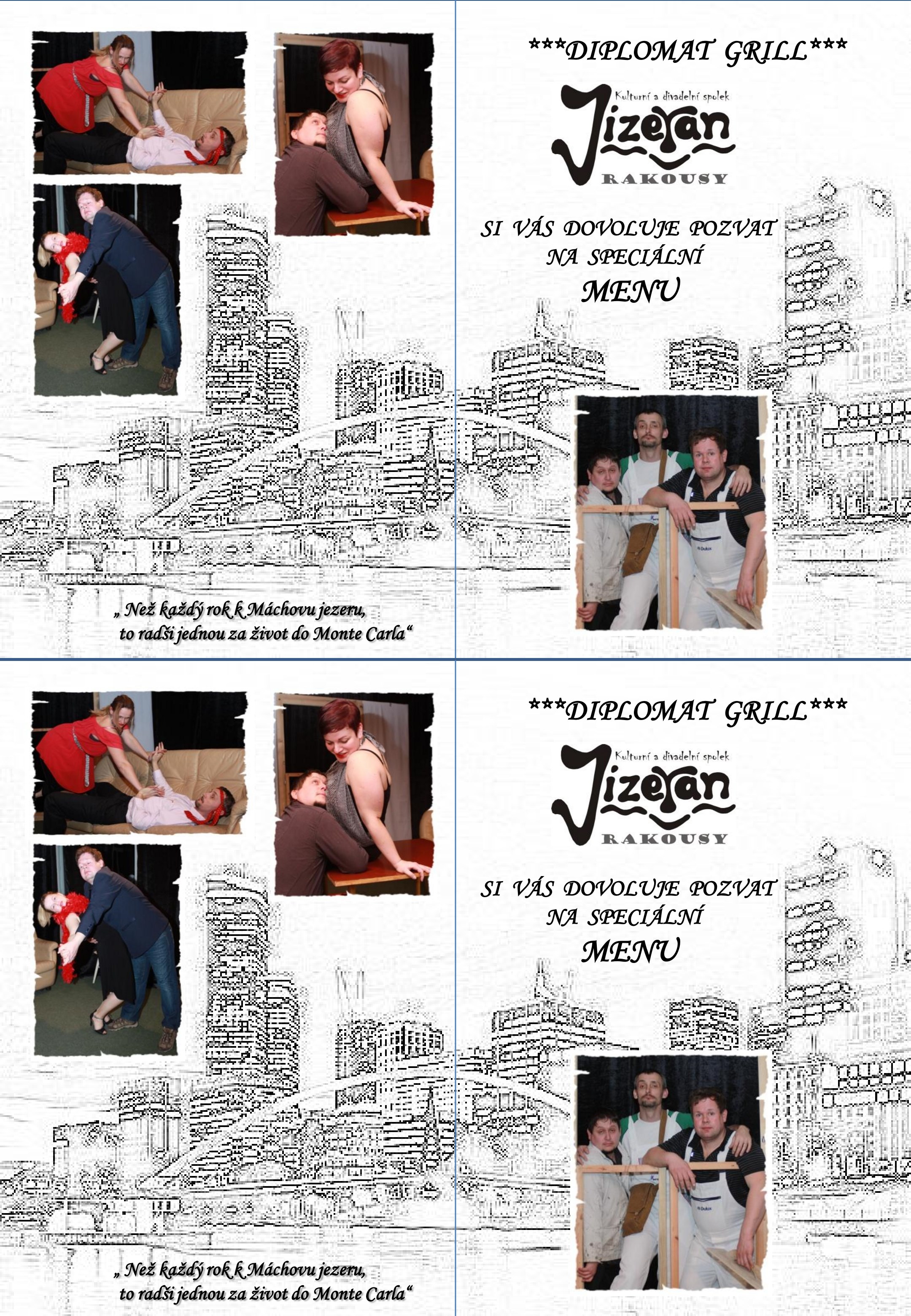 Zápis  ze schůze rady, konané dne 20.12.2015Přítomni : Jiří Franz, Petra Kubínová, Tomáš Hais, Hynek Matzke, Naďa Matzkeová, Martin Meloun, Eliška SýkorováHosté (členové Jizeranu): Marta Franzová, Vladimír Matzke, Jakub SýkoraSchůzi zahájil předseda spolku Jiří Franz, přivítal přítomné a seznámil je s upřesněním technických formalit stanov, které byly nutné pro registraci.Registrace byla podána a čekáme na její schválení.Poděkoval Petře Kubínové za vyřízení agendy, související se zaplacením autorských poplatků za uvedení dosavadních představení hry Světáci.Marta Franzová seznámila radu s výsledkem sbírky na novoroční ohňostroj a poděkovala všem přispívatelům.Dále byl projednán plán další činnosti.Divadelní představení: V únoru předpokládáme sehrání představení v Josefově Dole, další únorové reprízy budou dohodnuty s případnými zájemci.5.3. od 19,30hod  byl stanoven termín na představení v Rokytnici, - 11.3. ve VlastibořicíchTermín divadla v Jirkově dohodne J.Franz, termín v Ž.Brodě dohodnou manželé Sýkorovi.Sousedský bál JizeranuTermín plesu byl stanoven na 15.1.2016  Již nyní je možné předávat dary do tomboly pí. Martě Franzové.Masopust Tradiční maškarní masopustní průvod se příští rok uskuteční 6.2.2016Hudbu zajistí Jiří Franz. Bylo by vhodné, aby  hudebníci Jizeranu byli oblečeni v maskách. Rovněž předpokládáme i maškarní oblečení všech dětí.Dětský karnevalPředběžný termín byl stanoven na 27.2.2016 , následující den se sejdou rakousečtí senioři.DiskuzeHynek Matzke hovořil o rozdělení úkolů členů rady, spojených s činností spolku.Z diskuze dále vyplynulo, že je zapotřebí oživit internetové stránky, aby byly více aktuální a funkční. Doplnit foto, případně i videodokumentaci naší činnosti za poslední období. Touto připomínkou se budou zabývat Martin Meloun a Eliška Sýkorová.Dále je třeba řešit právní problémy se zveřejňováním fotografií z akcí spolku a právně ošetřit zodpovědnost za bezpečnost zúčastněných nezletilých dětí. Rada hodlá tyto problémy řešit umístěním upozorňujících tabulí při akcích (zodpovědnost rodičů za děti, upozornění na pořizování fotodokumentace pro propagační a archivační účely).Návrh textu pro tyto tabule zkonzultuje Naďa Matzkeová s právníkem a konečnou verzi jím nechá odsouhlasit.                                                                    zapsala  Naďa Matzkeová                                          